Załącznik nr 2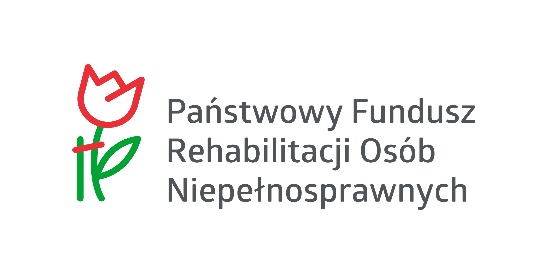 do Umowy nr……………………z dnia…………………………….SPRAWOZDANIE CZĘŚCIOWE  / KOŃCOWE *z realizacji działań aktywizacyjnych w ramach modułu I „Instytucje” programu „STABILNE ZATRUDNIENIE – osoby niepełnosprawne w administracji i służbie publicznej”Sprawozdanie dotyczy działań aktywizacyjnych zrealizowanych i kosztów poniesionych w okresie: od dnia..................... do dnia.....................Sprawozdanie należy wypełnić komputerowo.Należy wypełnić poszczególne punkty sprawozdania lub wpisać „nie dotyczy”.Każda strona sprawozdania musi być ponumerowana i parafowana przez Wnioskodawcę.Sprawozdanie składa się osobiście lub przesyła przesyłką poleconą na adres PFRON w terminie określonym w umowie o dofinansowanie działań aktywizacyjnych (w przypadku sprawozdań składanych drogą pocztową, decyduje data stempla pocztowego).Wnioskodawca zobowiązany jest do załączenia sprawozdania w formie papierowej oraz w wersji elektronicznej.Uwaga! w sprawozdaniu końcowym informacje należy podać narastająco.Konieczne jest odniesienie się do wszystkich zaplanowanych działań, wskazanie zakresu w jakim zostały one zrealizowane i wyjaśnienie ewentualnych odstępstw w ich realizacji, zarówno w odniesieniu do zakresu jak i harmonogramu.Tabela nr 1Tabela nr 2Tabela nr 3Tabela nr 4Tabela nr 5Tabela nr 6Tabela nr 7Tabela nr 8Uwaga! w sprawozdaniu końcowym informacje należy podać narastająco.1.	Informacje ogólne2.	Zestawienie kosztów realizacji działań aktywizacyjnychZestawienie kosztów realizacji działań aktywizacyjnych w ramach programu „STABILNE ZATRUDNIENIE” należy sporządzić zgodnie z wzorem stanowiącym załącznik do niniejszego sprawozdania.3.	Uwagi mogące mieć znaczenie przy ocenie wykonania budżetu działań aktywizacyjnych (wypełnienie punktu nieobowiązkowe)Oświadczam, że:wszystkie podane w niniejszym sprawozdaniu informacje są zgodne z aktualnym stanem prawnym i faktycznym;zamówienia na dostawy, usługi i roboty budowlane za środki finansowe PFRON, zostały dokonane zgodnie z przepisami ustawy Prawo zamówień publicznych;wszystkie kwoty wymienione w zestawieniu kosztów realizacji działań aktywizacyjnych (załącznik do sprawozdania) zostały faktycznie poniesione; wszelkie płatności publiczno-prawne wynikające z odrębnych przepisów, związane z przedstawionymi w rozliczeniu dowodami księgowymi zostały opłacone;przedstawione w zestawieniu dowody księgowe zostały sprawdzone pod względem merytorycznym i formalno-rachunkowym;przyjęto do ewidencji uzyskane środki trwałe i inne składniki majątku, zgodnie z obowiązującymi przepisami;dowody księgowe dokumentujące zdarzenia dotyczące realizacji działań aktywizacyjnych, zostały opatrzone klauzulami wymaganymi zgodnie z umową o dofinansowanie działań aktywizacyjnych;protokół odbioru robót podpisany został przez wykonawcę, inspektora nadzoru inwestorskiego (jeżeli był ustanowiony) i użytkownika (o ile dotyczy Wnioskodawcy, zgodnie z przedmiotem umowy);zamontowane w ramach działań aktywizacyjnych urządzenia dźwigowe dopuszczone zostały do eksploatacji (o ile dotyczy Wnioskodawcy, zgodnie z przedmiotem umowy);kosztorys ofertowy albo kosztorys powykonawczy (jeżeli sporządzenie danego kosztorysu wynika z obowiązujących przepisów) sprawdzony został pod względem zgodności z obowiązującymi normami, cenami i obmiarem robót i został zaakceptowany przez inspektora nadzoru inwestorskiego (jeżeli był ustanowiony) lub wykonawcę, w formie zapisu: „określony w kosztorysie zakres prac został wykonany”; (o ile dotyczy Wnioskodawcy, zgodnie z przedmiotem umowy)koszty przedstawione w załączniku do sprawozdania nie zostały dofinansowane ze środków PFRON w ramach innego programu / zadania / projektu (w tym z samorządu województwa lub z samorządu powiatowego);podczas realizacji działań aktywizacyjnych, przy przetwarzaniu danych osobowych, przestrzegane były przez Wnioskodawcę obowiązki administratora danych osobowych wynikające z przepisów rozporządzenia Parlamentu Europejskiego i Rady (UE) 2016/679 z dnia 27 kwietnia 2016 r. w sprawie ochrony osób fizycznych w związku z przetwarzaniem danych osobowych i w sprawie swobodnego przepływu takich danych oraz uchylenia dyrektywy 95/46/WE (ogólne rozporządzenie o ochronie danych) oraz ustawy z dnia 10 maja 2018 r. o ochronie danych osobowych;wersja papierowa sprawozdania jest identyczna z załączoną do sprawozdania wersją elektroniczną.................................. dnia ......................r.      .........................................................                              ..........................................................                         pieczątka imienna                                                                           pieczątka imiennapodpisy osób upoważnionych do reprezentacji Wnioskodawcy i zaciągania zobowiązań finansowychCzęść A sprawozdania: Dane i informacje o WnioskodawcyPełna nazwa i adres WnioskodawcyPełna nazwa i adres WnioskodawcyPełna nazwa i adres WnioskodawcyPełna nazwa i adres WnioskodawcyMiejscowośćKod pocztowyUlicaNr posesjiGminaPowiatWojewództwoNr telefonuNr i data umowy zawartej z PFRON:Nr i data umowy zawartej z PFRON:Nr i data umowy zawartej z PFRON:Nr i data umowy zawartej z PFRON:Część B sprawozdania: Opis wykonania działań aktywizacyjnych1.Wyposażenie stanowisk pracy dla beneficjentów ostatecznych, odpowiednio do potrzeb wynikających z niepełnosprawności oraz charakteru zatrudnieniaWyposażenie stanowisk pracy dla beneficjentów ostatecznych, odpowiednio do potrzeb wynikających z niepełnosprawności oraz charakteru zatrudnieniaA.Opis wykonania działania aktywizacyjnego:Opis wykonania działania aktywizacyjnego:B.Termin realizacji działania aktywizacyjnego (od dnia do dnia – dzień/miesiąc/rok): Termin realizacji działania aktywizacyjnego (od dnia do dnia – dzień/miesiąc/rok): Jeżeli umowa obejmuje wyposażenie kilku stanowisk pracy, pkt C należy wypełnić dla każdego stanowiska oddzielnie.Jeżeli umowa obejmuje wyposażenie kilku stanowisk pracy, pkt C należy wypełnić dla każdego stanowiska oddzielnie.Jeżeli umowa obejmuje wyposażenie kilku stanowisk pracy, pkt C należy wypełnić dla każdego stanowiska oddzielnie.C.1.Informacja dotycząca wyposażonego stanowiska pracy.Informacja dotycząca wyposażonego stanowiska pracy.C.1.1.Nazwa i adres zakładu pracy:C.1.2.Nazwa stanowiska pracy:C.1.3.Wyszczególnienie wyposażenia stanowiska pracy (nazwa, ilość szt.):C.1.4.Imię i nazwisko beneficjenta ostatecznego:C.1.5.PESEL beneficjenta ostatecznego:C.1.6.Stopień niepełnosprawności beneficjenta ostatecznego:C.1.7.Rodzaj niepełnosprawności beneficjenta ostatecznego:C.1.8.Data zatrudnienia beneficjenta ostatecznego (dzień, miesiąc, rok):C.1.9.Wymiar czasu pracy beneficjenta ostatecznego (w etatach):C.2.Informacja dotycząca wyposażonego stanowiska pracy. Informacja dotycząca wyposażonego stanowiska pracy. C.2.1.Nazwa i adres zakładu pracy:C.2.2.Nazwa stanowiska pracy:C.2.3.Wyszczególnienie wyposażenia stanowiska pracy (nazwa, ilość szt.):C.2.4.Imię i nazwisko beneficjenta ostatecznego:C.2.5.PESEL beneficjenta ostatecznego:C.2.6.Stopień niepełnosprawności beneficjenta ostatecznego:C.2.7.Rodzaj niepełnosprawności beneficjenta ostatecznego:C.2.8.Data zatrudnienia beneficjenta ostatecznego (dzień, miesiąc, rok):C.2.9.Wymiar czasu pracy beneficjenta ostatecznego (w etatach):2.Adaptacja pomieszczeń i otoczenia zakładu pracy do potrzeb osób niepełnosprawnychAdaptacja pomieszczeń i otoczenia zakładu pracy do potrzeb osób niepełnosprawnychA.Opis wykonania działania aktywizacyjnego: Opis wykonania działania aktywizacyjnego: B.Termin realizacji działania aktywizacyjnego (od dnia do dnia – dzień/miesiąc/rok): Termin realizacji działania aktywizacyjnego (od dnia do dnia – dzień/miesiąc/rok): Jeżeli umowa obejmuje adaptację pomieszczeń i otoczenia kilku zakładów pracy, pkt C należy wypełnić dla każdego zakładu oddzielnie.Jeżeli umowa obejmuje adaptację pomieszczeń i otoczenia kilku zakładów pracy, pkt C należy wypełnić dla każdego zakładu oddzielnie.Jeżeli umowa obejmuje adaptację pomieszczeń i otoczenia kilku zakładów pracy, pkt C należy wypełnić dla każdego zakładu oddzielnie.C.1.Informacja dotycząca adaptacji pomieszczeń i otoczenia zakładu pracy.Informacja dotycząca adaptacji pomieszczeń i otoczenia zakładu pracy.C.1.1.Nazwa i adres zakładu pracy:C.1.2.Wyszczególnienie przeprowadzonych prac adaptacyjnych pomieszczeń zakładu pracy:C.1.3.Wyszczególnienie przeprowadzonych prac adaptacyjnych otoczenia zakładu pracy:C.2.Informacja dotycząca adaptacji pomieszczeń i otoczenia zakładu pracy. Informacja dotycząca adaptacji pomieszczeń i otoczenia zakładu pracy. C.2.1.Nazwa i adres zakładu pracy:C.2.2.Wyszczególnienie przeprowadzonych prac adaptacyjnych pomieszczeń zakładu pracy:C.2.3.Wyszczególnienie przeprowadzonych prac adaptacyjnych otoczenia zakładu pracy:3.Adaptacja lub nabycie urządzeń ułatwiających beneficjentom ostatecznym wykonywanie pracy lub funkcjonowanie w zakładzie pracyAdaptacja lub nabycie urządzeń ułatwiających beneficjentom ostatecznym wykonywanie pracy lub funkcjonowanie w zakładzie pracyA.Opis wykonania działania aktywizacyjnego: Opis wykonania działania aktywizacyjnego: B.Termin realizacji działania aktywizacyjnego (od dnia do dnia – dzień/miesiąc/rok): Termin realizacji działania aktywizacyjnego (od dnia do dnia – dzień/miesiąc/rok): Jeżeli umowa obejmuje adaptację lub nabycie różnego rodzaju urządzeń (różnego rodzaju zestawu urządzeń), pkt C należy wypełnić dla każdego urządzenia (zestawu urządzeń) oddzielnie.Jeżeli umowa obejmuje adaptację lub nabycie różnego rodzaju urządzeń (różnego rodzaju zestawu urządzeń), pkt C należy wypełnić dla każdego urządzenia (zestawu urządzeń) oddzielnie.Jeżeli umowa obejmuje adaptację lub nabycie różnego rodzaju urządzeń (różnego rodzaju zestawu urządzeń), pkt C należy wypełnić dla każdego urządzenia (zestawu urządzeń) oddzielnie.C.1.Informacja dotycząca adaptacji/nabycia urządzeń ułatwiających wykonywanie pracy lub funkcjonowanie w zakładzie pracy.Uwaga! Jeżeli adaptacja/nabycie tego samego urządzenia (zestawu urządzeń) dotyczy kilku beneficjentów: C.1.4., C.1.5., należy skopiować (dodać) i wypełnić dla każdego beneficjenta oddzielnie.Informacja dotycząca adaptacji/nabycia urządzeń ułatwiających wykonywanie pracy lub funkcjonowanie w zakładzie pracy.Uwaga! Jeżeli adaptacja/nabycie tego samego urządzenia (zestawu urządzeń) dotyczy kilku beneficjentów: C.1.4., C.1.5., należy skopiować (dodać) i wypełnić dla każdego beneficjenta oddzielnie.C.1.1.Nazwa i adres zakładu pracy:C.1.2.Wyszczególnienie urządzeń, w przypadku których przeprowadzona została adaptacja (nazwa, ilość szt.):C.1.3.Wyszczególnienie nabytych urządzeń (nazwa, ilość szt.):C.1.4.Imię i nazwisko beneficjenta ostatecznego:C.1.5.PESEL beneficjenta ostatecznego:C.2.Informacja dotycząca adaptacji/nabycia urządzeń ułatwiających wykonywanie pracy lub funkcjonowanie w zakładzie pracy. Uwaga! Jeżeli adaptacja/nabycie tego samego urządzenia (zestawu urządzeń) dotyczy kilku beneficjentów: C.2.4., C.2.5., należy skopiować (dodać) i wypełnić dla każdego beneficjenta oddzielnie.Informacja dotycząca adaptacji/nabycia urządzeń ułatwiających wykonywanie pracy lub funkcjonowanie w zakładzie pracy. Uwaga! Jeżeli adaptacja/nabycie tego samego urządzenia (zestawu urządzeń) dotyczy kilku beneficjentów: C.2.4., C.2.5., należy skopiować (dodać) i wypełnić dla każdego beneficjenta oddzielnie.C.2.1.Nazwa i adres zakładu pracy:C.2.2.Wyszczególnienie urządzeń, w przypadku których przeprowadzona została adaptacja (nazwa, ilość szt.):C.2.3.Wyszczególnienie nabytych urządzeń (nazwa, ilość szt.):C.2.4.Imię i nazwisko beneficjenta ostatecznego:C.2.5.PESEL beneficjenta ostatecznego:4.Zakup i autoryzacja oprogramowania na użytek beneficjentów ostatecznych oraz urządzeń technologii wspomagających lub przystosowanych do potrzeb wynikających z ich niepełnosprawnościZakup i autoryzacja oprogramowania na użytek beneficjentów ostatecznych oraz urządzeń technologii wspomagających lub przystosowanych do potrzeb wynikających z ich niepełnosprawnościA.Opis wykonania działania aktywizacyjnego:Opis wykonania działania aktywizacyjnego:B.Termin realizacji działania aktywizacyjnego (od dnia do dnia – dzień/miesiąc/rok): Termin realizacji działania aktywizacyjnego (od dnia do dnia – dzień/miesiąc/rok): Jeżeli umowa obejmuje zakup różnego rodzaju oprogramowania lub różnego rodzaju urządzeń (różnego rodzaju zestawu urządzeń), pkt C należy wypełnić dla każdego oprogramowania / urządzenia (zestawu urządzeń) oddzielnie.Jeżeli umowa obejmuje zakup różnego rodzaju oprogramowania lub różnego rodzaju urządzeń (różnego rodzaju zestawu urządzeń), pkt C należy wypełnić dla każdego oprogramowania / urządzenia (zestawu urządzeń) oddzielnie.Jeżeli umowa obejmuje zakup różnego rodzaju oprogramowania lub różnego rodzaju urządzeń (różnego rodzaju zestawu urządzeń), pkt C należy wypełnić dla każdego oprogramowania / urządzenia (zestawu urządzeń) oddzielnie.C.1.Informacja dotycząca nabycia oprogramowania/urządzeń wspomagających lub przystosowanych do potrzeb wynikających z niepełnosprawności.Uwaga! Jeżeli zakup tego samego oprogramowania/tego samego urządzenia (zestawu urządzeń) dotyczy kilku beneficjentów: C.1.4., C.1.5., należy skopiować (dodać) i wypełnić dla każdego beneficjenta oddzielnie.Informacja dotycząca nabycia oprogramowania/urządzeń wspomagających lub przystosowanych do potrzeb wynikających z niepełnosprawności.Uwaga! Jeżeli zakup tego samego oprogramowania/tego samego urządzenia (zestawu urządzeń) dotyczy kilku beneficjentów: C.1.4., C.1.5., należy skopiować (dodać) i wypełnić dla każdego beneficjenta oddzielnie.C.1.1.Nazwa i adres zakładu pracy:C.1.2.Nazwa nabytego oprogramowania (szt.):C.1.3.Wyszczególnienie nabytych urządzeń (nazwa, ilość szt.):C.1.4.Imię i nazwisko beneficjenta ostatecznego:C.1.5.PESEL beneficjenta ostatecznego:C.2.Informacja dotycząca nabycia oprogramowania/urządzeń wspomagających lub przystosowanych do potrzeb wynikających z niepełnosprawności. Uwaga! Jeżeli zakup tego samego oprogramowania/ tego samego urządzenia (zestawu urządzeń) dotyczy kilku beneficjentów: C.2.4., C.2.5., należy skopiować (dodać) i wypełnić dla każdego beneficjenta oddzielnie.Informacja dotycząca nabycia oprogramowania/urządzeń wspomagających lub przystosowanych do potrzeb wynikających z niepełnosprawności. Uwaga! Jeżeli zakup tego samego oprogramowania/ tego samego urządzenia (zestawu urządzeń) dotyczy kilku beneficjentów: C.2.4., C.2.5., należy skopiować (dodać) i wypełnić dla każdego beneficjenta oddzielnie.C.2.1.Nazwa i adres zakładu pracy:C.2.2.Nazwa nabytego oprogramowania:C.2.3.Wyszczególnienie nabytych urządzeń (nazwa, ilość szt.):C.2.4.Imię i nazwisko beneficjenta ostatecznego:C.2.5.PESEL beneficjenta ostatecznego:5.Szkolenia beneficjentów ostatecznych zatrudnionych w ramach programuSzkolenia beneficjentów ostatecznych zatrudnionych w ramach programuA.Opis wykonania działania aktywizacyjnego:Opis wykonania działania aktywizacyjnego:B.Termin realizacji działania aktywizacyjnego (od dnia do dnia – dzień/miesiąc/rok): Termin realizacji działania aktywizacyjnego (od dnia do dnia – dzień/miesiąc/rok): Jeżeli umowa obejmuję organizację kilku szkoleń, pkt C należy wypełnić dla każdego szkolenia oddzielnie.Jeżeli umowa obejmuję organizację kilku szkoleń, pkt C należy wypełnić dla każdego szkolenia oddzielnie.Jeżeli umowa obejmuję organizację kilku szkoleń, pkt C należy wypełnić dla każdego szkolenia oddzielnie.C.1.Informacja dotycząca szkolenia, w którym uczestniczył beneficjent ostateczny.Uwaga! Jeżeli w tym samym szkoleniu uczestniczy kilku beneficjentów: C.1.6., C.1.7., należy skopiować (dodać) i wypełnić dla każdego beneficjenta oddzielnie.Informacja dotycząca szkolenia, w którym uczestniczył beneficjent ostateczny.Uwaga! Jeżeli w tym samym szkoleniu uczestniczy kilku beneficjentów: C.1.6., C.1.7., należy skopiować (dodać) i wypełnić dla każdego beneficjenta oddzielnie.C.1.1.Nazwa i adres zakładu pracy, w którym zatrudniony jest beneficjent/beneficjenci:C.1.2.Nazwa szkolenia:C.1.3.Termin szkolenia (dzień/miesiąc/rok):C.1.4.Organizator szkolenia (w przypadku firmy szkoleniowej: nazwa, adres):C.1.5.Opis kompetencji / umiejętności zawodowych nabytych w wyniku szkolenia:C.1.6.Imię i nazwisko beneficjenta ostatecznego:C.1.7.PESEL beneficjenta ostatecznego:C.2.Informacja dotycząca szkolenia, w którym uczestniczył beneficjent ostateczny. Uwaga! Jeżeli w tym samym szkoleniu uczestniczy kilku beneficjentów: C.2.6., C.2.7., należy skopiować (dodać) i wypełnić dla każdego beneficjenta oddzielnie.Informacja dotycząca szkolenia, w którym uczestniczył beneficjent ostateczny. Uwaga! Jeżeli w tym samym szkoleniu uczestniczy kilku beneficjentów: C.2.6., C.2.7., należy skopiować (dodać) i wypełnić dla każdego beneficjenta oddzielnie.C.2.1.Nazwa i adres zakładu pracy, w którym zatrudniony jest beneficjent/beneficjenci:C.2.2.Nazwa szkolenia:C.2.3.Termin szkolenia (dzień/miesiąc/rok):C.2.4.Organizator szkolenia (w przypadku firmy szkoleniowej: nazwa, adres):C.2.5.Opis kompetencji / umiejętności zawodowych nabytych w wyniku szkolenia:C.2.6.Imię i nazwisko beneficjenta ostatecznego:C.2.7.PESEL beneficjenta ostatecznego:6.Szkolenia pracowników Wnioskodawcy w zakresie umiejętności współpracy z beneficjentami ostatecznymi, w tym szkolenia pracowników pomagających beneficjentom ostatecznym w pracySzkolenia pracowników Wnioskodawcy w zakresie umiejętności współpracy z beneficjentami ostatecznymi, w tym szkolenia pracowników pomagających beneficjentom ostatecznym w pracyA.Opis wykonania działania aktywizacyjnego:Opis wykonania działania aktywizacyjnego:B.Termin realizacji działania aktywizacyjnego (od dnia do dnia – dzień/miesiąc/rok): Termin realizacji działania aktywizacyjnego (od dnia do dnia – dzień/miesiąc/rok): Jeżeli różni pracownicy uczestniczą w różnych szkoleniach, pkt C należy wypełnić dla każdego szkolenia oddzielnie.Jeżeli różni pracownicy uczestniczą w różnych szkoleniach, pkt C należy wypełnić dla każdego szkolenia oddzielnie.Jeżeli różni pracownicy uczestniczą w różnych szkoleniach, pkt C należy wypełnić dla każdego szkolenia oddzielnie.C.1.Informacja dotycząca szkolenia, w którym uczestniczył pracownik Wnioskodawcy.Jeżeli w tym samym szkoleniu uczestniczy kilku pracowników: C.1.6., C.1.7. należy skopiować (dodać) i wypełnić dla każdego pracownika oddzielnie.Informacja dotycząca szkolenia, w którym uczestniczył pracownik Wnioskodawcy.Jeżeli w tym samym szkoleniu uczestniczy kilku pracowników: C.1.6., C.1.7. należy skopiować (dodać) i wypełnić dla każdego pracownika oddzielnie.C.1.1.Nazwa i adres zakładu pracy, w którym zatrudniony jest pracownik/pracownicy:C.1.2.Nazwa szkolenia:C.1.3.Termin szkolenia (dzień/miesiąc/rok):C.1.4.Organizator szkolenia (w przypadku firmy szkoleniowej: nazwa, adres):C.1.5.Opis umiejętności nabytych w wyniku szkolenia:C.1.6.Imię i nazwisko pracownika:C.1.7.PESEL pracownika:C.2.Informacja dotycząca szkolenia, w którym uczestniczył pracownik Wnioskodawcy. Jeżeli w tym samym szkoleniu uczestniczy kilku pracowników: C.2.6., C.2.7. należy skopiować (dodać) i wypełnić dla każdego pracownika oddzielnie.Informacja dotycząca szkolenia, w którym uczestniczył pracownik Wnioskodawcy. Jeżeli w tym samym szkoleniu uczestniczy kilku pracowników: C.2.6., C.2.7. należy skopiować (dodać) i wypełnić dla każdego pracownika oddzielnie.C.2.1.Nazwa i adres zakładu pracy, w którym zatrudniony jest pracownik/pracownicy:C.2.2.Nazwa szkolenia:C.2.3.Termin szkolenia (dzień/miesiąc/rok):C.2.4.Organizator szkolenia (w przypadku firmy szkoleniowej: nazwa, adres):C.2.5.Opis umiejętności nabytych w wyniku szkolenia:C.2.6.Imię i nazwisko pracownika:C.2.7.PESEL pracownika:7.Organizacja przez Wnioskodawcę (pracodawcę) dowozu beneficjentów ostatecznych z miejsca zamieszkania do zakładu pracy i powrotuOrganizacja przez Wnioskodawcę (pracodawcę) dowozu beneficjentów ostatecznych z miejsca zamieszkania do zakładu pracy i powrotuA.Opis wykonania działania aktywizacyjnego:Opis wykonania działania aktywizacyjnego:B.Termin realizacji działania aktywizacyjnego (od dnia do dnia – dzień/miesiąc/rok): Termin realizacji działania aktywizacyjnego (od dnia do dnia – dzień/miesiąc/rok): C.Informacja dotycząca beneficjenta ostatecznego, na rzecz którego organizowany jest dowóz.Jeżeli dowóz organizowany jest dla kilku beneficjentów: C.3., C.4., należy skopiować (dodać) i wypełnić dla każdego beneficjenta oddzielnie.Informacja dotycząca beneficjenta ostatecznego, na rzecz którego organizowany jest dowóz.Jeżeli dowóz organizowany jest dla kilku beneficjentów: C.3., C.4., należy skopiować (dodać) i wypełnić dla każdego beneficjenta oddzielnie.C.1.Nazwa i adres zakładu pracy:C.2.Organizator dowozu:C.3.Imię i nazwisko beneficjenta ostatecznego:C.4.PESEL beneficjenta ostatecznego:8.Wypłata przez Wnioskodawcę (pracodawcę) dodatku motywacyjnego dla beneficjentów ostatecznychWypłata przez Wnioskodawcę (pracodawcę) dodatku motywacyjnego dla beneficjentów ostatecznychA.Opis wykonania działania aktywizacyjnego:Opis wykonania działania aktywizacyjnego:B.Termin realizacji działania aktywizacyjnego (od dnia do dnia – dzień/miesiąc/rok): Termin realizacji działania aktywizacyjnego (od dnia do dnia – dzień/miesiąc/rok): Jeżeli dodatek wypłacany jest na rzecz kilku beneficjentów pkt C, należy wypełnić dla każdego beneficjenta oddzielnie.Jeżeli dodatek wypłacany jest na rzecz kilku beneficjentów pkt C, należy wypełnić dla każdego beneficjenta oddzielnie.Jeżeli dodatek wypłacany jest na rzecz kilku beneficjentów pkt C, należy wypełnić dla każdego beneficjenta oddzielnie.C.1.Informacja dotycząca beneficjenta ostatecznego na rzecz którego następuje wypłata dodatku.Informacja dotycząca beneficjenta ostatecznego na rzecz którego następuje wypłata dodatku.C.1.1.Nazwa i adres zakładu pracy:C.1.2.Imię i nazwisko beneficjenta ostatecznego:C.1.3.PESEL beneficjenta ostatecznego:C.1.4.Krótkie uzasadnienie konieczności wypłaty dodatku:C.1.5.Kwota dodatku w zł (miesięcznie):C.1.6.Krótkie uzasadnienie, jeżeli kwota wypłacana miesięcznie przewyższa 400 zł:C.1.7.Okres na jaki został przyznany dodatek (od miesiąc/rok do miesiąc/rok):C.1.8.Data zatrudnienia beneficjenta ostatecznego: (dzień, miesiąc, rok)C.1.9.Data pierwszej wypłaty dodatku:C.1.10.Data ostatniej (końcowej) wypłaty dodatku:C.2.Informacja dotycząca beneficjenta ostatecznego na rzecz którego następuje wypłata dodatku. Informacja dotycząca beneficjenta ostatecznego na rzecz którego następuje wypłata dodatku. C.2.1.Nazwa i adres zakładu pracy:C.2.2.Imię i nazwisko beneficjenta ostatecznego:C.2.3.PESEL beneficjenta ostatecznego:C.2.4.Krótkie uzasadnienie konieczności wypłaty dodatku:C.2.5.Kwota dodatku w zł (miesięcznie):C.2.6.Krótkie uzasadnienie, jeżeli kwota wypłacana miesięcznie przewyższa 400 zł:C.2.7.Okres na jaki został przyznany dodatek (od miesiąc/rok do miesiąc/rok):C.2.8.Data zatrudnienia beneficjenta ostatecznego: (dzień, miesiąc, rok)C.2.9.Data pierwszej wypłaty dodatku:C.2.10.Data ostatniej (końcowej) wypłaty dodatku:Część C sprawozdania: Sprawozdanie finansoweA.Koszt realizacji działań aktywizacyjnych w obszarze kosztów kwalifikowalnych w programie „STABILNE ZATRUDNIENIE”:             zł (słownie złotych:             )B.Kwota przekazana przez PFRON: (o ile dotyczy)             zł (słownie złotych:             )C.Kwota środków PFRON faktycznie wykorzystana na realizację działań aktywizacyjnych * / Koszt działań aktywizacyjnych poniesionych przez Wnioskodawcę, podlegający zwrotowi ze środków PFRON*: (*niepotrzebne skreślić)             zł (słownie złotych:             ) w tym:C.koszty bieżące:             zł (słownie złotych:             )C.koszty inwestycyjne:             zł (słownie złotych:            )D.Kwota dofinansowania zwrócona na rachunek bankowy PFRON (środki niewykorzystane – o ile dotyczy):             zł (słownie złotych:             )Data zwrotu środków (dzień, miesiąc, rok): D.Kwota odsetek bankowych powstałych na rachunku bankowym Wnioskodawcy wydzielonym dla środków otrzymywanych z PFRON, zwrócona na rachunek bankowy PFRON: (o ile dotyczy)             zł (słownie złotych:             )Data zwrotu środków (dzień, miesiąc, rok): 